Beschwerdemanagement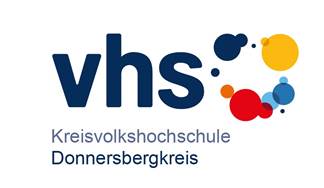 Ihre Kontaktdaten:Ihr Anliegen:Ihr Wunsch:Können wir noch etwas für Sie tun?Bitte senden Sie das Formular an: mbaumrucker@donnersberg.deWir werden uns schnellstmöglich mit Ihnen in Verbindung setzen um Ihr Anliegen zu klären.Vielen Dank.Ihr Team der KVHSName, Vorname:Adresse:Telefonnummer:E-Mail:Kurs-TitelKurs-Nr.:Dozent:Außenstelle: